Curriculum Vitae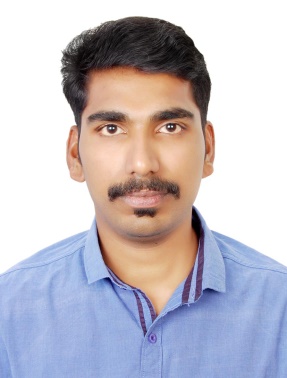 Ranjan Ranjan.372557@2freemail.com               Looking jobs salesman cum driver in any industryEducational Qualifications:-S.S.L.C                                                             (Govt of Kerala-India)Plus Two (12th)                                              (Govt of Kerala-India)Diploma in Mechanical Engineering          (Govt of Kerala-India)Skills Excellent communication skills – written and aural (English) and also build strong working relationships with customers. Efficient under pressureGood knowledge of U.A.E Roads & Locations.Highly skilled in driving light vehicle.In-depth knowledge of checking vehicle for problems and performing preemptive maintenance.Track record of proper cleaning of both side inside and outside of vehicleThorough understanding of motor vehicle engine functionality.Proven ability to follow all traffic laws and regulations.Completing vehicle inspection including: gas, oil, water, tires and lights.Experience:-Worked with “ Katrina sweets & confectionery ” in Dubai as sales man from march 2015 to till date.Responsibilities of job:-Making deliveries to our business premises and also customers home.Delivering a friendly and professional service to customers. Driving safely whilst obeying all traffic laws and regulations.Maintained car clean inside and out.Received orders in a professional manner.Personal Data:-            Date of birth                           :           25th march 1993           Nationality                              :            Indian           Gender                                    :            Male           Language know                      :            English, Hindi, Malayalam           Marital Status                        :             Single            Visa status                              :             EmploymentDeclaration:-I hereby declare that all the details mentioned above are true and benefited To the best of my knowledge and belief. I hope the above details will meet With your requirement and you will give due consideration to me. 